Ո Ր Ո Շ ՈՒ Մ
10 օգոստոսի 2020 թվականի   N 1544 ՎԱՆԱՁՈՐ ՔԱՂԱՔԻ ՀԱՄԲԱՐՁՈՒՄՅԱՆ ՓՈՂՈՑ ԹԻՎ 2/2-1 ԵՎ ԹԻՎ 2/2-10 ՀԱՍՑԵՆԵՐՈՒՄ ԳՏՆՎՈՂ ԼԻԴԱ ՍՏԱՍԻԿԻ ՄԻՏԻՉՅԱՆԻՆ ՍԵՓԱԿԱՆՈՒԹՅԱՆ ԻՐԱՎՈՒՆՔՈՎ ՊԱՏԿԱՆՈՂ ՀՈՂԱՄԱՍԵՐԸ ԵՎ ԽԱՆՈՒԹՆԵՐԸ ՈՐՊԵՍ ՄԵԿ ԳՈՒՅՔԱՅԻՆ ՄԻԱՎՈՐ ՄԻԱՎՈՐԵԼՈՒ ԵՎ ՓՈՍՏԱՅԻՆ ՀԱՍՑԵ ՏՐԱՄԱԴՐԵԼՈՒ ՄԱՍԻՆ Հիմք ընդունելով Լիդա Ստասիկի Միտիչյանի դիմումը,  անշարժ գույքի  նկատմամբ իրավունքների պետական գրանցման թիվ 05122018-06-0046 և թիվ 21112018-06-0039 վկայականները, Վանաձոր համայնքի ղեկավարի 03 հուլիսի 2020 թվականի թիվ 37 ավարտական ակտը (շահագործման թույլտվություն), Վանաձոր համայնքի ղեկավարի 23 հուլիսի 2020 թվականի թիվ 1428 որոշումը, «ԻՆԷՔՍ» ՍՊԸ-ի կողմից տրված հողամասի, շինությունների հատակագիծը, շինությունների բնութագիրը, ղեկավարվելով «Տեղական ինքնակառավարման մասին» ՀՀ օրենքի 35-րդ  հոդվածի 1-ին մասի 24-րդ կետով, ղեկավարվելով ՀՀ կառավարության 29.12.2005թ. թիվ 2387-Ն որոշմամբ հաստատված կարգի 29-րդ կետի բ) ենթակետով` որոշում եմ.1. Միավորել Վանաձոր քաղաքի Համբարձումյան փողոց թիվ 2/2-1 և թիվ 2/2-10 հասցեներում գտնվող Լիդա Ստասիկի Միտիչյանին սեփականության իրավունքով պատկանող 0.01806հա ընդհանուր մակերեսով հողամասերը և դրանց վրա գտնվող գույքը` համաձայն «ԻՆԷՔՍ» ՍՊԸ-ի կողմից տրված  հատակագծի:2.Սույն որոշման 1-ին կետում նշված գույքին տրամադրել փոստային հասցե` ք.Վանաձոր, Համբարձումյան փողոց, թիվ 2/2-1 խանութ:ՀԱՄԱՅՆՔԻ  ՂԵԿԱՎԱՐ՝   ՄԱՄԻԿՈՆ ԱՍԼԱՆՅԱՆ Ճիշտ է՝ԱՇԽԱՏԱԿԱԶՄԻՔԱՐՏՈՒՂԱՐԻ ԺԱՄԱՆԱԿԱՎՈՐ ՊԱՇՏՈՆԱԿԱՏԱՐ		  	Ա.ՀՈՎՀԱՆՆԻՍՅԱՆ
ՀԱՅԱՍՏԱՆԻ ՀԱՆՐԱՊԵՏՈՒԹՅԱՆ ՎԱՆԱՁՈՐ ՀԱՄԱՅՆՔԻ ՂԵԿԱՎԱՐ
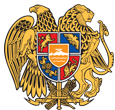 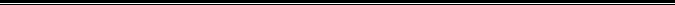 Հայաստանի Հանրապետության Լոռու մարզի Վանաձոր համայնք
Ք. Վանաձոր, Տիգրան Մեծի 22, Ֆաքս 0322 22250, Հեռ. 060 650044, 060 650040 vanadzor.lori@mta.gov.am, info@vanadzor.am